Hal		: Permohonan Beasiswa  Tahun 2018			Yogyakarta,  …............................Kepada	: Yth. Bapak Rektor  Universitas Negeri Yogyakarta	   di YogyakartaDengan hormat,Yang bertanda tangan di bawah ini saya :Nama lengkap		: ………………………………………………………Tempat & Tgl.Lahir		: ………………………………………………………No. Induk Mahasiswa	: …………………Fakultas			: …………………Program Studi		: ……………………………Semester/Tingkat		: …………………Indeks Prestasi Komulatif	: ………Alamat tempat tinggal	:………………………………………Telp./HP:……………………..….Asal SLTA ( Propinsi)	: ………………………………………………………Jumlah kiriman perbulan	: Rp  ..……………….……Penanggung utama biaya pendidikan 		: 1. Ayah	2. Ibu       3. Saudara/famili *)Nama		: ………………………………………………..Pekerjaan		: ………………………………………………..Alamat		: ………………………………………………...Tidak bekerja pada instansi Pemerintah atau SwastaTidak berstatus sebagai penerima  Beasiswa/ TID lain.Tidak menerima pembebasan SPPAlasan mengajukan permohonan Beasiswa : ………………………………………………………………………………………Surat-surat keterangan terlampirberminat mengajukan permohonan beasiswa …………………Th. .......... dengan ketentuan, bahwa saya mengisi keterangan-keterangan tersebut dengan sesungguhnya. Apabila dikemudian hari terbukti pernyataan saya ini tidak benar, saya bersedia menerima sanksi atau tindakan yang diambil oleh Perguruan Tinggi.Pemohon  ,-----------------------------------------*) coret yang tidak perluSURAT REKOMENDASI/SURAT KETERANGAN KELAKUAN BAIKYang bertanda tangan di bawah ini Penasehat Akademik dari mahasiswa tersebut di bawah ini :Nama		: …………………………………………………NIM		: …………………………………………………Jurusan/Program Studi	: …………………………………………………Fakultas		: ……         - Universitas Negeri YogyakartaMemberikan rekomendasi untuk pengajuan permohonan Beasiswa …….……………… Th…......... guna menunjang keberhasilan studinya. Berdasarkan pengamatan, mahasiswa tersebut mampu menyelesaikan studi pada waktunya dan dalam tingkah lakunya sehari-hari menunjukkan bahwa mahasiswa tersebut mempunyai :Demikian rekomendasi ini, bagi yang berkepentingan harap maklum.						   Yogyakarta,  ……………Mengetahui :	Penasehat Akademik,Ketua Jurusan ……………………….________________________	______________________NIP. ………	NIP. ………                                                          Mengetahui Wakil Dekan III,                                                          Dr. Sujarwo, M.Pd.                                                          NIP 19691030 200312 1 001SURAT PERNYATAAN TIDAK MENERIMA TID/BEASISWA/ATAU PEMBEBASAN SPPYang bertanda tangan di bawah ini saya Nama	: ………………………NIM	: ………………………Jurusan/Program Studi	: ………………………Fakultas	: …… 		- Universitas Negeri YogyakartaDengan ini menyatakan bahwa sesungguhnya saya sekarang tidak berstatus sebagai penerima atau dalam proses pengusulan TID/beasiswa  atau pembebasan SPP dari manapun.Demikian pernyataan ini saya buat dengan sesungguhnya dan saya bersedia menerima sanksi atau tindakan yang diambil oleh Perguruan Tinggi apabila dikemudian hari terbukti pernyataan saya ini tidak benar.					   Yogyakarta,  ……………………Membenarkan/mengesahkan :	Yang membuat pernyataan,Wakil Dekan III FIP UNY,Dr. Sujarwo, M.Pd.	_____________________________NIP 19691030 200312 1 001	NIM.  ……..................................SURAT KETERANGANKEGIATAN EKSTRA KURIKULER*)Yang bertanda tangan di bawah ini menerangkan bahwa :Nama	: ……………………………………………………..NIM	: ………………………Jurusan/Program Studi	: ………………………Fakultas	: ………	- Universitas Negeri Yogyakartatelah aktif mengikuti kegiatan yang diselenggarakan oleh jurusan, fakultas atau unit kegiatan mahasiswa. Bukti keikutsertaan dalam kegiatan ditunjukkan berdasarkan surat-surat keterangan, sertifikat dan piagam-piagam sebagaimana tercantum di bawah ini :Demikian keterangani ini dibuat dan bagi yang berkepentingan harap maklum.Yogyakarta, …………………Mengetahui :		Wakil Dekan III,	  			____________________________			NIP.		*) Catatan : Piagam/sertifikat dikumpulkan dalam bentuk fotocpySURAT KETERANGANPENGHASILAN DAN TANGGUNGAN KELUARGANomor : ………………… Yang bertanda tangan di bawah ini Lurah/Kepala Desa ………………… Kecamatan …………………… Kota/Kabupaten ………………………….., menerangkan dengan sesungguhnya bahwa :Nama				: ………………………….. Jenis Kelamin		: Laki laki / Perempuan *)Tempat Tgl. Lahir/Umur	:  ……………………………..Agama 			: …………………………….Kebangsaan			: …………………………….Pekerjaan			: Tani/ Pedagang/Swasta/ …………………..*)Alamat			: ……………………………………..mempunyai penghasilan sebulan sebesar Rp. ……………………..(tentukan perkiraan penghasilan perbulan/ rata rata sebulan)**dan mempunyai tanggungan anak sebanyak ……….orang ( di bawah umur 25 th dan belum kawin/bekerja)Nama nama anak yang menjadi tanggungan : ***) Tulis Anak Kandung, anak tiri atau anak asuh, dsb.Demikian surat keterangan ini dibuat guna kelengkapan pengajuan beasiswa ………………….tahun….....							……………, ……………………......							Lurah/Kepala Desa……………………							(________________________________)*) Coret yang tidak perlu**) Lampirkan struk gaji bagi pegawai / PNSSURAT IZIN ORANG TUA/WALI PENERIMA BEASISWASaya yang bertanda tangan dibawah ini :Nama	: ….…………………..Pekerjaan	: ………………………Alamat	: ………………………memberikan ijin kepada anak saya tersebut di bawah iniNama	: ………………………NIM	: ………………………Jurusan/Program Studi	: ………………………Fakultas	: …… 		- Universitas Negeri Yogyakarta UNY	untuk mengajukan beasiswa ……………………………. Tahun……………….Surat ijin ini saya berikan sebagai bukti tanggung jawab saya selaku orang tua/wali. Apabila da-lam kurun waktu penerimaan beasiswa, anak saya tersebut melakukan tindakan yang tidak me-menuhi persyaratan yang ditetapkan perguruan tinggi dan peraturan perundangan lainnya atau melanggar ketentuan yang berlaku, maka saya merelakan penerimaan beasiswa untuk anak saya tersebut dibatalkan.Demikian surat ijin dan pernyataan ini saya buat dan saya sampaikan dengan sesungguhnyaserta dengan penuh kesadaran.……………., …………………Yang memberi ijin,					________________________SURAT PERNYATAAN BELUM BEKERJASaya yang bertanda tangan dibawah ini :Nama	: ………………………NIM	: ………………………Jurusan/Program Studi	: ………………………Fakultas	: …… 		- Universitas Negeri Yogyakarta UNYdengan ini menyatakan bahwa saya belum bekerja sebagai Pegawai Negeri Sipil/TNI/Polri/BUMN/BUMD.Pernyataan ini saya buat untuk digunakan sebagai permohonan beasiswa ……………………………..Tahun………….Demikian surat pernyataan ini saya buat dengan sesungguhnya dan saya bersedia menerima sanksi atau tindakan yang diambil oleh Perguruan Tinggi apabila dikemudian hari terbukti pernyataan saya ini tidak benar., …………………Yang menyatakan,					________________________SYARAT-SYARAT PENGAJUAN BEASISWA PPA 2018PERMOHONAN BEASISWA TAHUN 2018SURAT PERNYATAAN BELUM BEKERJASURAT IZIN ORANG TUA/WALI PENERIMA BEASISWA SURAT KETERANGANPENGHASILAN DAN TANGGUNGAN KELUARGASURAT KETERANGAN KEGIATAN EKSTRA KURIKULER*)SURAT PERNYATAAN TIDAK MENERIMA TID/BEASISWA/ATAU PEMBEBASAN SPPSURAT REKOMENDASI/SURAT KETERANGAN KELAKUAN BAIKMENGUMPULKAN PROPOSAL PKM 5 (hardcopy)Super semarPPABBP PPATPSDPIkoma AstraBIGudang garamDjarumBMUSalimLainnya……..*)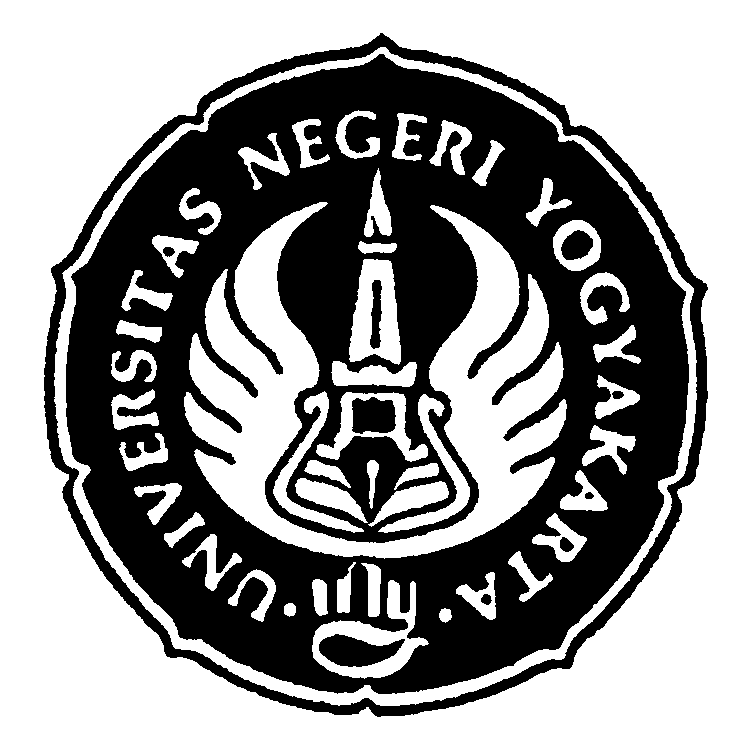 KEMENTERIAN RISET, TEKNOLOGI, DAN PENDIDIKAN TINGGIUNIVERSITAS NEGERI YOGYAKARTAFAKULTAS ILMU PENDIDIKANJalan Colombo Nomor 1 Yogyakarta 55281Telepon (0274) 540611 pesawat 1405, Fax (0274) 540611Laman: fip.uny.ac.id, E-mail: humas_fip@uny.ac.idSangat baikBaikCukupDisiplin Akademik:              (4)(3)(2)Integritas Kepribadian:              (4)(3)(2)Kegiatan Ko/Ekstrakurikuler:              (4)(3)(2)KEMENTERIAN RISET, TEKNOLOGI, DAN PENDIDIKAN TINGGIUNIVERSITAS NEGERI YOGYAKARTAFAKULTAS ILMU PENDIDIKANJalan Colombo Nomor 1 Yogyakarta 55281Telepon (0274) 540611 pesawat 1405, Fax (0274) 540611Laman: fip.uny.ac.id, E-mail: humas_fip@uny.ac.idKEMENTERIAN RISET, TEKNOLOGI, DAN PENDIDIKAN TINGGIUNIVERSITAS NEGERI YOGYAKARTAFAKULTAS ILMU PENDIDIKANJalan Colombo Nomor 1 Yogyakarta 55281Telepon (0274) 540611 pesawat 1405, Fax (0274) 540611Laman: fip.uny.ac.id, E-mail: humas_fip@uny.ac.idNo.Nama KegiatanWaktu/FrekuensiJabatanKeteranganNo.Nama AnakTgl. lahir/UmurPendidikanStatus anak***)1.2.3.4.5.NoKodeKeteranganCek1FRM/BAAKPSI/45Permohonan Beasiswa  Tahun 20182FRM/BAAKPSI/46Surat Pernyataan Belum Bekerja3FRM/BAAKPSI/47Surat Izin Orang Tua/Wali Penerima Beasiswa Surat Keterangan4FRM/BAAKPSI/48Penghasilan Dan Tanggungan Keluarga5FRM/BAAKPSI/49Surat Keterangan Kegiatan Ekstra Kurikuler*)6FRM/BAAKPSI/50Surat Pernyataan Tidak Menerima Tid/Beasiswa/Atau Pembebasan SPP7FRM/BAAKPSI/51Surat Rekomendasi/Surat Keterangan Kelakuan Baik8-Proposal PKM 5